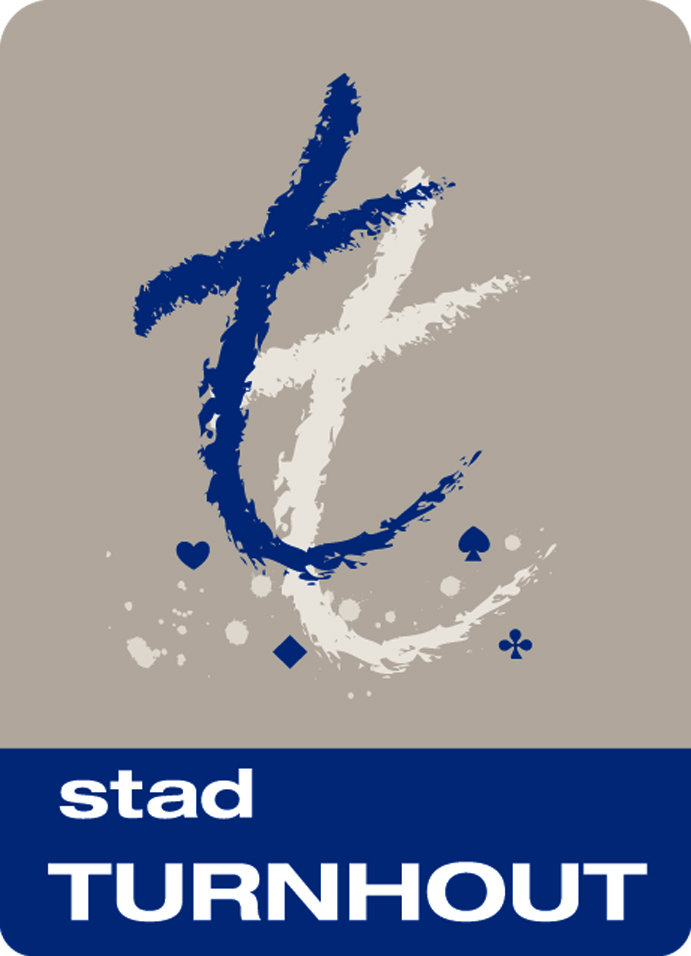 VACATUREBERICHTEN – JANUARI 2017Stad Turnhout heeft een aantal vacatures. Hieronder vind je een korte beschrijving van de functies en een overzicht van de procedures via welke je kan deelnemen (aanwerving en/of bevordering en/of interne mobiliteit). Zowel bij bevordering als interne mobiliteit behoud je je huidige statuut. VACATURES STAD TURNHOUTMANAGER BELEVINGNiveau A5a-A5b – aanwerving, bevordering en interne mobiliteit – één voltijdse functieJE TAKENSamen met je collega-managementteamleden geef je uitvoering aan het beleid van het lokale bestuur.Door gerichte adviezen ondersteun je het lokale bestuur bij een toekomstgerichte beleidsvoering. Je vertaalt het meerjarenplan door naar strategische doelstellingen, en geeft daar uitvoering aan. Op die manier sta je mee in voor de opmaak en de realisatie van de beleidsdoelstellingen van het lokale bestuur.Je focust niet alleen op de realisaties van je eigen departement. Samen met je collega – managementteamleden denk en werk je domeinoverschrijdend. Op die manier bewaak je mee de eenheid van beleidsvoering, en til je de realisatie van de beleidsdoelstellingen van het lokale bestuur op een hoger niveau.Je bewaakt en optimaliseert de organisatie en de werking van je departement. Zo laat je je diensten toe, op de meest effectieve en efficiënte manier de doelstellingen van de organisatie in het algemeen en van jouw departement in het bijzonder te realiseren, en een kwaliteitsvolle dienstverlening te verzekeren.Je gaat actief op zoek naar opportuniteiten en partnerschappen om samen met andere organisaties beleid te voeren in een bredere maatschappelijke context. Daartoe onderhoud je uitstekende relaties met relevante personen en instanties, en treed je op als ambassadeur - vertegenwoordiger van de organisatie.Je leidt en coacht je medewerkers.JE PROFIELJe beschikt over een sterk beleidsmatig en strategisch inzicht. Je ontwikkelt op basis van je inzichten een sterke visie, die je kan uitdragen en verdedigen naar anderen.Je hebt voldoende financieel-economische en juridisch-technische bagage om de draagwijdte van je voorstellen en je beslissingen correct in te schatten.Je voelt je thuis in een omgeving die per definitie in verandering is. Je bent dan ook een geboren stakeholder-, change- en projectmanager.Door je natuurlijk leiderschap dwing je respect af en weet je te overtuigen.Netwerken en draagvlak creëren zijn je tweede natuur.Je hebt affiniteit met en brede inzichten in het beleidsdomein Beleving.CONSULENT WOONKWALITEITNiveau B1-B2-B3 – bevordering en interne mobiliteit – één voltijdse functieStad Turnhout zet in op de realiseren van een kwaliteitsvol, betaalbaar en aangepast woonaanbod en de kwaliteit van de woonomgeving. Het team Huisvesting is op zoek naar een consulent die dit beleid mee vorm geeft. Op operationeel vlak ben je vooral bezig met het uitvoeren van plaatsbezoeken in woningen, het opmaken van technische verslagen, contact met eigenaars en bewoners en het geven van deskundig advies. Je beheert zelfstandig de dossiers, met inbegrip van de administratieve afhandeling.JE TAKENJe bent de specialist inzake woningkwaliteit en volgt de laatste tendensen en ontwikkelingen binnen deze domeinen. Het gaat om diverse dossiers zoals onder andere ongeschikt-onbewoonbaarverklaringen, conformiteitsattesten, adviezen bij bouwvergunningen, verhuurvergunningen kamers, … Je voert plaatsbezoeken uit en maakt deskundige verslagen op waarin je oordeelt over de conformiteit en de veiligheid in woningen. Je overlegt met de betrokkenen en geeft op basis van jouw bevindingen een gemotiveerd advies aan de burgemeester over het gepaste besluit.    Je maakt een eigen planning op en volgt zelfstandig dossiers op. Het gaat hierbij zowel om dossiers na klachten van bewoners, als onderzoeken waar de stad zelf het initiatief neemt.Je bent de perfecte persoon om burgers te informeren en waar nodig te begeleiden en verder te helpen met vragen, zowel via het loket als via info-avonden en andere communicatiekanalen.Je signaleert en onderzoekt behoeften van de organisatie en klanten in het kader van woonkwaliteit en je werkt verbetervoorstellen uit. Op deze manier ondersteun je de beleidsvoorbereiding.JE PROFIELJe beschikt over een goede technische kennis inzake bouwwerken en technische installaties (elektriciteit, gas, …) en het kunnen lezen van bouwplannen.Je bent vertrouwd met de Vlaamse Wooncode en het politiereglement inzake kamerverhuur en je beschikt over een basiskennis van huurwetgeving en Ruimtelijke Ordening.Je kan planmatig, zelfstandig en nauwgezet werken.Je bent sociaal ingesteld, hebt inlevingsvermogen, maar kunt indien de situatie dit vereist assertief zijn ook in emotionele of kritische situaties.Je benst stressbestendig en besluitvaardig.Je kan visie ontwikkelen.Je bent bereid om buiten de kantooruren te werken. Verder voldoe je aan de basiscompetenties van de Stad Turnhout. Je bent dus klantgericht, goed in samenwerken, gericht op verbeteren, organisatiebetrokken en betrouwbaar.CONSULENT ONDERWIJSNiveau B1-B2-B3 – aanwerving, bevordering en interne mobiliteit – één voltijdse functieTurnhout is een onderwijsstad die streeft naar een kwaliteitsvol onderwijsbeleid en gelijke kansen voor elk kind. Een team van onderwijsconsulenten leidt hiervoor tal van initiatieven. De stad is op zoek naar een gedreven collega om het team te versterken. JE TAKENJe bent (mede-)verantwoordelijk voor de uitwerking van een lokaal onderwijsbeleid volgens de richtlijnen van het Vlaams decreet flankerend onderwijsbeleid.Je werkt de beleidspijlers projectmatig uit. Hiervoor zet je samenwerkingsverbanden op.  Je werkt naar structurele oplossingen met de noden van het onderwijsveld.Je ontwikkelt initiatieven die een maximale schoolloopbaan beogen. Je bent het aanspreekpunt in het kader van gelijke kansenonderwijs. Je werkt mee aan de beleidsvorming. Dit doe je door praktijkadviezen te geven, een signaalfunctie op te nemen, financiële dossiers mee op te maken en een communicatieproces te voeren.   JE PROFIELJe hebt feeling met de onderwijssector.Je erkent de problematieken rond gelijke onderwijskansen.Je kan duidelijk informeren en adviseren. Goede communicatieve vaardigheden zijn hiervoor een must.Je bent een creatieve projectwerker en kan beleid vertalen in realistische projecten.Je bent (samen met je team) ambitieus in de uitwerking van je projecten en kunt daarvoor de verschillende partners enthousiasmeren.Je voldoet aan de basiscompetenties van Stad Turnhout. Je bent dus klantgericht, goed in samenwerken, gericht op verbeteren, organisatiebetrokken en betrouwbaar.CONSULENT PREVENTIENiveau B1-B2-B3 – bevordering en interne mobiliteit – één 4/5de functieHet team Preventie werkt rond diverse maatschappelijke problematieken. Het uitwerken van preventie- en sensibiliseringsacties behoort tot hun hoofdopdracht. Het team is op zoek naar een geëngageerde consulent preventie om de insteek van de pest- en drugproblematiek mee te nemen in dit globale verhaal. JE TAKENJe werkt aan het voorkomen van pestgedrag bij vooral jongeren en jongvolwassenen. Je coördineert het anti-pestplan via een integrale aanpak met alle betrokken actoren (scholen, politie, JAC, Akira, team gelijke kansen, team Jeugd, …). Je vertrekt in je werking vanuit een duidelijke beleidsvisie. Je start, indien nodig, nieuwe projecten op en actualiseert bestaande projecten. Je volgt ook lopende projecten binnen de lagere en middelbare scholen van nabij op. Je begeleidt en coacht de schoolspotter, een collega die werkt rond het welbevinden van studenten van de eerste graad secundair onderwijs. Je werkt binnen het team preventie mee rond de drugproblematiek. Je doet dit in nauwe samenwerking met de consulent drughulpverlening. Je coördineert de aanpak van de voorkoming van pestgedrag en de drugproblematiek en verstrekt advies en informatie. Je bouwt een netwerk en samenwerking uit met externe partners zoals o.a. de scholen, de welzijnssector en de lokale politie. JE PROFIELJe hebt zicht op de bestaande problematiek rond pesten en druggebruik.Je kan duidelijk informeren en adviseren. Goede communicatieve vaardigheden zijn hiervoor een must.Je hebt de juiste persoonlijkheid om een medewerker te coachen. Je bent (samen met je team) ambitieus in de uitwerking van je projecten en kunt daarvoor verschillende partners enthousiasmeren.Je voldoet aan de basiscompetenties van Stad Turnhout. Je bent dus klantgericht, goed in samenwerken, gericht op verbeteren, organisatiebetrokken en betrouwbaar.CONSULENT DRUGHULPVERLENINGNiveau B1-B2-B3 – aanwerving, bevordering en interne mobiliteit – één voltijdse functieHet team Preventie werkt rond diverse maatschappelijke problematieken. Het team is op zoek naar een geëngageerde drughulpverlener om de insteek van de drugproblematiek mee te nemen in dit globale verhaal. JE TAKENJe verleent een laagdrempelige, ambulante zorg / hulpverlening aan gebruikers van legale en illegale drugs met aandacht voor de context en voor alle levensdomeinen.Je biedt eerst opvang aan aan iedereen die nood heeft aan informatie, advies en begeleiding inzake druggebruik.Je werkt outreachend naar vooral maatschappelijk kwetsbare doelgroepen.  Je bouwt een netwerk en samenwerking uit met de bestaande eerste- en tweedelijnsdiensten.Je houdt een registratiesysteem inzake drughulpverlening uit. JE PROFIELJe hebt een globaal zicht op de bestaande drugproblematiek.Je kan duidelijk informeren en adviseren. Goede communicatieve vaardigheden zijn hiervoor een must.Je bent een netwerker. Kennis van de sociale kaart is een pluspunt.Je bent een dynamische, flexibele persoonlijkheid met een groot verantwoordelijkheidsgevoel en inlevingsvermogen. Je voldoet aan de basiscompetenties van Stad Turnhout. Je bent dus klantgericht, goed in samenwerken, gericht op verbeteren, organisatiebetrokken en betrouwbaar.CONSULENT WERK	Niveau B1-B2-B3 – aanwerving, bevordering en interne mobiliteit – één voltijdse functieTurnhout is een ambitieuze stad waar het goed is om te werken en te ondernemen. Het team Economie en Werk focust zich op kleine en grote projecten om de Turnhoutse troeven voor ondernemers verder uit te bouwen. Het start een project van 3 jaar op om meer innovatieve bedrijvigheid uit te bouwen in Turnhout. Voor de uitwerking hiervan zijn we op zoek naar een gedreven projectwerker. JE TAKENJe voert onderzoek naar de uitbouw en creatie van nieuwe werkgelegenheid in Turnhout, specifiek in de arbeidsintensieve werkgelegenheid. Dit binnen zowel nieuwe innovatieve sectoren als de speerpuntsectoren zorgeconomie, voeding, duurzaamheidseconomie en groene economie (uitbouw toerisme en recreatie).  Je creëert en onderhoud een netwerk met bedrijfsleiders, intermediaren en organisaties die actief zijn binnen jouw speerpuntsectoren. Je bent verantwoordelijk voor het opstarten en implementeren van projecten om meer arbeidsintensieve werkgelegenheid te creëren of die de economische speerpuntsectoren binnen Turnhout ondersteunen. Je voert haalbaarheidsstudies uit om de prioriteiten en slaagkansen van de projecten te bepalen. Je maakt binnen het team Economie en Werk deel uit van de cel Bedrijven en werkt nauw samen met collega’s van OCMW Turnhout die instaan voor de activering van leefloners. Vanuit je expertise en ervaring lever je input aan het beleid. Zo werk je mee aan een integraal beleid binnen het team Economie en Werk en de sector Omgeving. JE PROFIELProjectmatig en planmatig werken is voor jou een evidentie.Je bent een netwerker. Vanuit jouw enthousiasme en positieve persoonlijkheid kan je mensen samenbrengen. Communicatie is één van jouw absolute troeven.Je hebt affiniteit met ondernemerschap en gerelateerde economische vraagstukken.Je bent betrokken bij de organisatie en daarom ook altijd gericht op verbetering.Je bent een positief persoon die met maturiteit en enthousiasme wil en kan samenwerken.Je voldoet aan de basiscompetenties van Stad Turnhout. Je bent dus klantgericht, goed in samenwerken, gericht op verbeteren, organisatiebetrokken en betrouwbaar.CONSULENT WEGEN EN RIOLERING	Niveau B1-B2-B3 – aanwerving, bevordering en interne mobiliteit – één voltijdse functieStad Turnhout is op zoek naar een consulent wegen en riolering. De consulent is mee verantwoordelijk voor een kwaliteitsvol wegen- en rioleringsnet in Turnhout. JE TAKENJe volgt voornamelijk wegenis- en rioleringswerkzaamheden op, zowel wat betreft onderhoud, beheer als investeringen. Daarbij controleer je de aannemers op de kwaliteit van uitgevoerde werken, de aangerekende hoeveelheden en bewaak je het beschikbare budget.   Je bereidt vergaderingen en informatiemomenten met verschillende stakeholders voor met als doel werkzaamheden zo goed als mogelijk te laten verlopen en alle belanghebbenden tijdig en voldoende te informeren. Je bent door je expertise het aanspreekpunt voor alle klanten en aannemers in verband met rioleringen,  verhardingen (rijwegen, fiets- en voetpaden, pleinen, parkeerplaatsen,…) en half- en onverharde paden.  Je behandelt klachten en handelt schadeclaims af. JE PROFIELJe hebt ervaring met wegeniswerken.Je bezit een basiskennis wat betreft rioleringsystemen en kent de technieken en uitvoeringswijze voor de aanleg en het onderhoud ervan. Je bent sterk in cijferwerk en administratie. Je bent sterk in communicatie naar verschillende doelgroepen. Je hebt kennis van projectmatig werken en vertaalt dit ook naar de praktijk.  Verder voldoe je aan de basiscompetenties van de Stad Turnhout. Je bent dus klantgericht, goed in samenwerken, gericht op verbeteren, organisatiebetrokken en betrouwbaar.MEDEWERKER ONDERSTEUNING EVENEMENTENNiveau C1-C2-C3 – bevordering en interne mobiliteit – één voltijdse functieStad Turnhout is op zoek naar een medewerker voor de ondersteuning van evenementen bij het Evenementenloket. JE TAKENJe hoofdtaak bestaat uit de organisatie van Turnhout Kermis en de kleinere wijkkermissen in Turnhout. Dit houdt onder andere volgende taken in: je promoot de kermissen, je behandelt aanvragen, je volgt betalingen en facturatie op, je volgt de reglementering en wetgeving op, je maakt de kermiskalender op, je kent de standplaatsen toe, je coördineert het oprijden en houdt toezicht op de opstelling van kramen, je bent het aanspreekpunt bij vragen rond kermissen, je lost problemen op tijdens de periode van de kermis, … Je zorgt voor de technische coördinatie, ondersteuning en controle van toegewezen evenementen die Stad Turnhout of derden in samenwerking met Stad Turnhout organiseren.  Je verzorgt mee de administratie die samengaat met het organiseren van evenementen: het opmaken van beslissingsvoorstellen rond vergunningen, het beheer van materialen, …JE PROFIELJe hebt zin om van Turnhout een aangename belevingsstad te maken. Je bent sterk in planning en (praktische) organisatie.Je hebt goede communicatieve vaardigheden, zowel mondeling als schriftelijk. Je bent sociaal vaardig en kunt ook de nodige assertiviteit aan de dag leggen. Je hebt ruimtelijk inzicht. Je kan een plan tekenen en interpreteren.Je bent administratief onderlegd. Zo ben je handig in het versturen van mails, de opvolging van dossiers, het opmaken van brieven, het opmaken van beslissingen, … en heb je een redelijke kennis van Office-toepassingen. Je hebt de juiste technische kennis voor deze functie (basiskennis elektriciteit en kennis AutoCad) of bent bereid hiervoor een opleiding te volgen. Je hebt een hoge graad van zelfstandigheid aangezien je regelmatig alleen werkt. Je bent bereid om flexibel te werken (avonden, in het weekend, korte oproepen). Je voldoet aan de basiscompetenties van Stad Turnhout. Je bent dus klantgericht, goed in samenwerken, gericht op verbeteren, organisatiebetrokken en betrouwbaar.GEMEENSCHAPSWACHTNiveau D1-D2-D3 – aanwerving en interne mobiliteit – aanleg wervingsreserveWil je actief en zichtbaar meewerken aan een veilige en aangename stad? Werk jij graag in een team? Ben je wel te vinden om buiten te werken? Leg je graag contacten met de bevolking? Hou je wel van af en toe een fysieke inspanning? Wil je ook soms in het weekend werken? Dan is de functie van gemeenschapswacht misschien iets voor jou. Stad Turnhout legt een wervingsreserve van één jaar aan voor de functie van gemeenschapswacht (m/v). Vanuit de reserve vullen we toekomstige functies in. Het gaat om 4/5de en halftijdse functies.   JE TAKENJe tracht het onveiligheidsgevoel van de burger te verlagen. Dit doe je door zichtbaar aanwezig te zijn en mensen aan te spreken. Informeren, toezicht houden, hulpverlenen en sensibiliseren zijn onderdeel van je takenpakket.JE PROFIELJe hebt voeling met de stad Turnhout.Als gemeenschapswacht durf je mensen aanspreken en reageer je gepast als burgers je aanspreken. Dit alles in correct Nederlands.Je bezit over een stevige portie gezond verstand en burgerzin. Je bent de preventie-gedachte genegen: voorkomen is beter dan genezen.Je bent vaak de hele dag te voet op ronde. Je fysiek laat dit toe. Je kan je in het verkeer begeven met de fiets, correct volgens de verkeersregels.Je bent vaak op ronde. Je fysiek laat dit toe.Je bent flexibel naar werkuren toe. De functie vereist weekendwerk.Je kan een objectief verslag opmaken. Je bent vertrouwd met de werking van een PC en smartphone of bent bereid om dit te leren.Verder voldoe je aan de basiscompetenties van Stad Turnhout, nl. klantgerichtheid, samenwerken, voortdurend verbeteren organisatiebetrokkenheid en betrouwbaarheid.VACATURE OCMW TURNHOUT STAFMEDEWERKER SENIOREN EN ZORGNiveau A1a-A1b-A2a – aanwerving, bevordering en interne mobiliteit – één voltijdse functieTurnhout is een bloeiende centrumstad, en telt 42.000 inwoners. OCMW Turnhout streeft er naar om voor die inwoners de eerste toegangspoort te zijn, voor al hun welzijnsvragen en -noden. Die ambitie willen we realiseren met een dynamisch team van zowat 350 medewerkers en een ruim gamma van diensten op het vlak van maatschappelijk werk, tewerkstelling, huisvesting en ouderenzorg. De kwaliteiten van onze medewerkers zijn belangrijker dan leeftijd, geslacht, handicap of afkomst. Momenteel zijn we op zoek naar een enthousiaste stafmedewerker senioren en zorg.JE FUNCTIEVanuit jouw integrale visie op zorg sta je in voor de uitbouw van het seniorenbeleid binnen het departement sociale zaken. Hiermee schrijf je ook mee ons ruimere verhaal van buurgerichte zorg en gebiedsgericht werken.Je staat tevens in voor het beheer en de uitbouw van de bestaande dienstverlening rond senioren: het betreft zowel producten die betrekking hebben op de ambulante dienstverlening als de dienstverlening van het OCMW voor residentiële senioren.Je bent de trekker en coördinator van verschillende projecten binnen de afdeling sociale zaken. Projectmatig werken is dan ook een basismethodiek voor jou.Vanuit je expertise over senioren en zorg adviseer je jouw collega’s en de directie in beleidskeuzes rond dit thema.Vanuit jouw uitgebreide netwerk binnen de (senioren)zorgsector breng je tendensen, onderbouwde ideeën en adviezen de organisatie binnen.JE PROFIELJe beschikt over een uitgesproken expertise op het vlak van (senioren)zorg. Relevante ervaring in de sector is een pluspunt. Je voelt je als een vis in het water thuis in een snel veranderende werkomgeving en profileert je steevast als een trekker in organisatieverandering.Je bent vertrouwd met project management en bent in staat mensen projectmatig aan te sturen.Je beschikt over een uitgebreid professioneel netwerk binnen het zorglandschap en/of bent bereid dit op korte termijn uit te bouwen.De waardegebonden competenties van OCMW Turnhout (voortdurend verbeteren, klantgerichtheid, samenwerken en betrouwbaarheid) zijn voor jou evidente referentiepunten bij je handelen.Je bent bereid buiten de kantooruren te werken.PROJECTMANAGER SOCIALE ZAKENNiveau A1a-A1b-A2a – aanwerving, bevordering en interne mobiliteit – één voltijdse functieTurnhout is een bloeiende centrumstad, en telt 42.000 inwoners. OCMW Turnhout streeft er naar om voor die inwoners de eerste toegangspoort te zijn, voor al hun welzijnsvragen en -noden. Die ambitie willen we realiseren met een dynamisch team van zowat 350 medewerkers en een ruim gamma van diensten op het vlak van maatschappelijk werk, tewerkstelling, huisvesting en ouderenzorg. De kwaliteiten van onze medewerkers zijn belangrijker dan leeftijd, geslacht, handicap of afkomst. Momenteel zijn we op zoek naar een enthousiaste projectmanager sociale zaken.JE FUNCTIEJe staat in voor het managen van uiteenlopende (vaak strategische) projecten binnen het departement sociale zaken.Je rapporteert finaal aan de Coördinator Stafcel Sociale zaken, maar kan afhankelijk van het project, verschillende programmamanagers tegelijk dienen.Je ontwikkelt de methodiek van projectwerking verder in de organisatie en staat in voor de departementsbrede implementatie ervan.Op projectmatige basis word je ook als leidinggevende van een team ingeschakeld.JE PROFIELProjectmanagement is je tweede natuur: je hebt een uitgebreide kennis van projectmanagement en kan minstens 2 jaar relevante ervaring voorleggen.Je voelt je als een vis in het water thuis binnen een snel veranderende werkomgeving. Je profileert je steevast als trekker in organisatieverandering.Door jouw can-do-mentaliteit inspireer en motiveer je anderen om mee te werken en denken in jouw projecten.Je hanteert als leidinggevende een coachende stijl, maar verliest ook het te bereiken resultaat niet uit het oog.De waardegebonden competenties van OCMW Turnhout (voortdurend verbeteren, klantgerichtheid, samenwerken en betrouwbaarheid) zijn voor jou evidente referentiepunten bij je handelen.Je bent bereid buiten de kantooruren te werken.TEAMLEIDER ADMINISTRATIE SOCIALE ZAKENNiveau B4-B5 – aanwerving, bevordering en interne mobiliteit – één voltijdse functieTurnhout is een bloeiende centrumstad, en telt 42.000 inwoners. OCMW Turnhout streeft er naar om voor die inwoners de eerste toegangspoort te zijn, voor al hun welzijnsvragen en -noden. Die ambitie willen we realiseren met een dynamisch team van zowat 350 medewerkers en een ruim gamma van diensten op het vlak van maatschappelijk werk, tewerkstelling, huisvesting en ouderenzorg. De kwaliteiten van onze medewerkers zijn belangrijker dan leeftijd, geslacht, handicap of afkomst. Momenteel zijn we op zoek naar een enthousiaste teamleider administratie sociale zaken.JE FUNCTIEJe staat in voor de administratieve organisatie van de directie sociale zaken. Je doet dit met een team van 12 personen dat je dagelijks aanstuurt en coacht.Je bent de spilfiguur tussen de administratie en de sociale dienst. Vanuit jouw expertise werk je mee het beleid van de directie sociale zaken uit. Dit kan zowel door de dagelijkse werking te verbeteren als door operationele projecten te initiëren / trekkenJe reikt je ideeën aan over de uitbouw van je team met als doel de administratie uit te bouwen tot een volwaardige, actief ondersteunende business partner voor de sociale dienst Je leidt en begeleidt je medewerkers, en ondersteunt hen bij de uitvoering van hun taak.JE PROFIELJe koppelt administratieve inzichten en expertise aan een innovatieve en klantgerichte geest.Je hebt inzicht in organisatiebeheersing en kan een complexe realiteit vanuit procesmanagement hanteerbaar maken.Je hebt een “can do-mentaliteit” en neemt vanuit deze ingesteldheid spontaan initiatief. Je hebt de juiste persoonlijkheid en vaardigheden om een team aan te sturen en te coachen.De waardegebonden competenties van OCMW Turnhout (voortdurend verbeteren, klantgerichtheid, samenwerken en betrouwbaarheid) zijn voor jou evidente referentiepunten bij je handelen.Je bent bereid buiten de kantooruren te werken.MAATSCHAPPELIJK WERKERNiveau B1-B2-B3 – aanwerving – aanleg wervingsreserveTurnhout is een bloeiende centrumstad, en telt 42.000 inwoners. OCMW Turnhout streeft er naar om voor die inwoners de eerste toegangspoort te zijn, voor al hun welzijnsvragen en -noden. Die ambitie willen we realiseren met een dynamisch team van zowat 350 medewerkers en een ruim gamma van diensten op het vlak van maatschappelijk werk, tewerkstelling, huisvesting en ouderenzorg. De kwaliteiten van onze medewerkers zijn belangrijker dan leeftijd, geslacht, handicap of afkomst. Momenteel zijn we op zoek naar een enthousiaste Maatschappelijk werker.JE FUNCTIEJe maakt deel uit van de directie Sociale zaken, met een 30-tal maatschappelijk werkers onderverdeeld in meerdere teams.Je zorgt voor financiële en niet-financiële hulpverlening (administratieve, praktische en psychosociale hulp, budgetbeheer en –begeleiding, wonen).Je rapporteert aan je teamleider.JE PROFIELJe hebt een bachelordiploma maatschappelijk assistent of een diploma daaraan gelijkgesteld. Je bent een teamspeler met zin voor verantwoordelijkheid.Je bent klantgericht.Je bent bereid buiten de kantooruren te werken.KAN JE DEELNEMEN?Elke functie werd via een bepaalde procedure/meerdere procedures vacant verklaard (aanwerving en/of bevordering en/of interne mobiliteit). Hieronder vind je de toelatingsvoorwaarden voor elke procedure. AANWERVINGDe voorwaarden voor aanwerving vind je terug op onze website www.turnhout.be/jobs . BEVORDERINGOm deel te kunnen nemen via bevordering voldoe je aan drie voorwaarden:Je hebt een gunstig evaluatieresultaat gekregen voor de laatste periodieke evaluatieJe hebt in het verleden een officiële selectieprocedure doorlopenJe voldoet aan de anciënniteitvereisten zoals per niveau bepaald in onderstaande tabel:INTERNE MOBILITEITInterne mobiliteit is de heraanstelling op gelijk niveau in een openstaande functie binnen de organisatie. Om te kunnen deelnemen via interne mobiliteit voldoe je aan vijf voorwaarden:Je bent statutair of contractueel tewerkgesteld op het niveau van de functie waarvoor je solliciteert.Je hebt minstens één jaar anciënniteit op het niveau van de functie waarvoor je solliciteert.Je hebt je proeftijd beëindigd.Je hebt een gunstig evaluatieresultaat gekregen voor de laatste evaluatie.Je hebt in het verleden een officiële selectieprocedure doorlopen.INTERESSE?Je kan solliciteren tot en met maandag 6 februari 2017. Let op: voor ‘Maatschappelijk werker’ kan je maar solliciteren tot en met maandag 30 januari 2017. Je kan dit doen via een mail naar personeelspunt@turnhout.be . Wens je meer info over de functie-inhoud, de vereiste kennis en kunde of de deelnemingsvoorwaarden?Vraag ernaar bij je leidinggevende of Personeelspunt (personeelspunt@turnhout.be of 014 44 33 81).SalarisschalenAnciënniteitvoorwaardenA5a-A5b Je bent een statutaire of contractuele medewerker van niveau A met vier jaar niveauanciënniteitA1a-A1b-A2a Je bent een statutaire of contractuele medewerker van niveau B met twee jaar niveauanciënniteitJe bent een statutaire of contractuele medewerker van niveau C met vier jaar niveauanciënniteit B4-B5Je bent een statutaire of contractuele medewerker van niveau C met twee jaar niveauanciënniteitJe bent een statutaire of contractuele medewerker van niveau D met vier jaar niveauanciënniteitB1-B2-B3Je bent een statutaire of contractuele medewerker van niveau C met twee jaar niveauanciënniteitJe bent een statutaire of contractuele medewerker van niveau D met vier jaar niveauanciënniteitC1-C2-C3Je bent een statutaire of contractuele medewerker van niveau D met twee jaar niveauanciënniteitJe bent een statutaire of contractuele medewerker van niveau E met vier jaar niveauanciënniteitD1-D2-D3Je bent een statutaire of contractuele medewerker van niveau E met twee jaar niveauanciënniteit